InformacjaGminnej Komisji Wyborczej w Kondratowicachz dnia 24 października 2014 r.w sprawie podania do publicznej informacji o terminie pierwszych posiedzeniach obwodowych komisjach wyborczych połączonych                          ze szkoleniem komisji.Na podstawie art. 182 ustawy z dnia 5 stycznia 2011 r. –Kodeks wyborczy (Dz. U. z 2011r., Nr 21 poz. 112, z późn. zm.) Gminna Komisja Wyborcza w Kondratowicach informuję iż pierwsze posiedzenie Obwodowych Komisji Wyborczych połączone ze szkoleniem komisji odbędzie się dnia 28 października 2014 roku o godz. 14.00 w sali konferencyjnej urzędu, Kondratowice ul. Nowa 1,  57-150 Prusy. Przewodnicząca Gminnej Komisji Wyborczej                 w Kondratowicach 			    /-/ Katarzyna Fuławka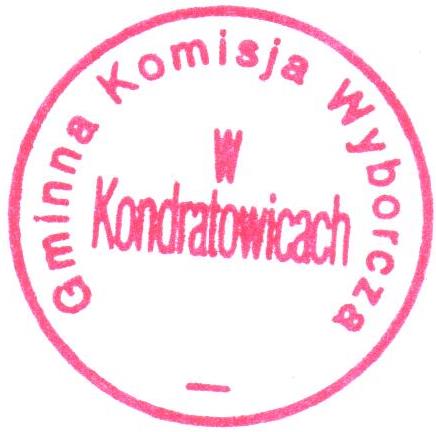 